JELENTKEZÉSI CÍM:GAZDÁLKODÁSI ÉS TUDOMÁNYOSTÁRSASÁGOK SZÖVETSÉGE1012 Budapest I., Logodi u. 22-24.Tel/Fax: 201-87-37e-mail: gttsz@gttsz.huJELENTKEZÉSI HATÁRIDŐ:2015. november 10.KÉRJÜK AZ ELŐZETES REGISZTRÁCIÓT!A konferenciáról videofelvétel készül, amit nyilvánosságra hozunk.A GTTSZ közhasznú non-profit szervezet, ezért rendezvényeink látogatottságát a szakemberek részére részvételi díj nélkül, szponzorok támogatásával tesszük lehetővé. Fontosnak tartjuk a tudományos-szakmai ismeretek közvetítését, a szakemberek véleményeinek, javaslatainak hasznosítását a döntés-előkészítő, döntéshozó szervezetek, pártoló, jogi tagok és valamennyi, téma iránt érdeklődő szakember részére.Részvételére számítunk!                 Dr. Tóth János s.k.				         Molnár György s.k.               ny. egyetemi docens,				    a Társadalmi Egyesülések     a Gazdálkodási és Tudományos	                                         Országos Szövetségének elnöke                       Társaságok Szövetségének főtitkáraMEGHÍVÓ„AZ ENERGIATUDATOS TÁRSADALOM KIALAKÍTÁSÁÉRT”ORSZÁGOS ENERGIAHATÉKONYSÁGI, ENERGIATAKARÉKOSSÁGI RENDEZVÉNYA Gazdálkodási és Tudományos Társaságok Szövetsége a Társadalmi Egyesülések Országos Szövetsége közreműködéséveltisztelettel meghívja Önt/akadályoztatása esetén személyes képviselőjéta „Hogyan tovább Magyarország az Európai Unióban, a globális világban?” című előadás- és vitasorozatSZÁZTIZENNEGYEDIKkonferenciájára, melynek témája„ATOMENERGIA = ELLÁTÁSBIZTONSÁG”A konferencia ideje:2015. november 12. (csütörtök), 10.00 – 13.30 óráigA konferencia helye:Eötvös 10 Közösségi és Kulturális Színtérföldszinti Színház-terem1067 Budapest VI., Eötvös u. 10. (megközelíthető: az Oktogontól gyalogosan)Az előadás- és vitasorozaton a részvétel térítésmentes!A KONFERENCIA PROGRAMJA10.00 – 10.05	MegnyitóHATVANI GYÖRGY, a GTTSZ Energiatagozatának elnöke, a konferencia levezető elnöke10.05 – 10.25	 „Az atomenergia szerepe a Nemzeti Energia Stratégiában”Előadó: DR. ARADSZKI ANDRÁS, a Nemzeti Fejlesztési Minisztérium energiaügyért felelős államtitkára10.25 – 10.50	„Az atomerőmű jövőképe és stratégiája”Előadó: HAMVAS ISTVÁN, az MVM Paksi Atomerőmű Zrt. vezérigazgatója10.50 – 11.25	„A paksi kapacitás-fenntartási projekt jelenlegi helyzeteElőadó: PROF. DR. ASZÓDI ATTILA kormánybiztos11.25 – 11.50	Kávészünet11.50 – 12.10	„A kapacitás-fenntartási projekt a nukleáris biztonsági hatóság szemszögéből”Előadó: HULLÁN SZABOLCS, az Országos Atomenergia Hivatal főigazgató-helyettese12.10 – 12.30	„A radioaktív hulladékok kezelésének kérdései”Előadó: DR. KEREKI FERENC, a Radioaktív Hulladékokat Kezelő Közhasznú Nonprofit Kft. (RHK) ügyvezető igazgatója12.30 – 12.50	„Civil mozgalmak és az atomenergia”Előadó: DR. JÁROSI MÁRTON, az Energiapolitika 2000 Társulat elnöke12.50 – 13.00	A konferencia értékelése, zárszóHATVANI GYÖRGY, a konferencia levezető elnöke13.00		BüféA konferencia helyszínének megközelítése:az M1-es, illetve a 4-es, 6-os villamos Oktogon megállójától gyalogosan.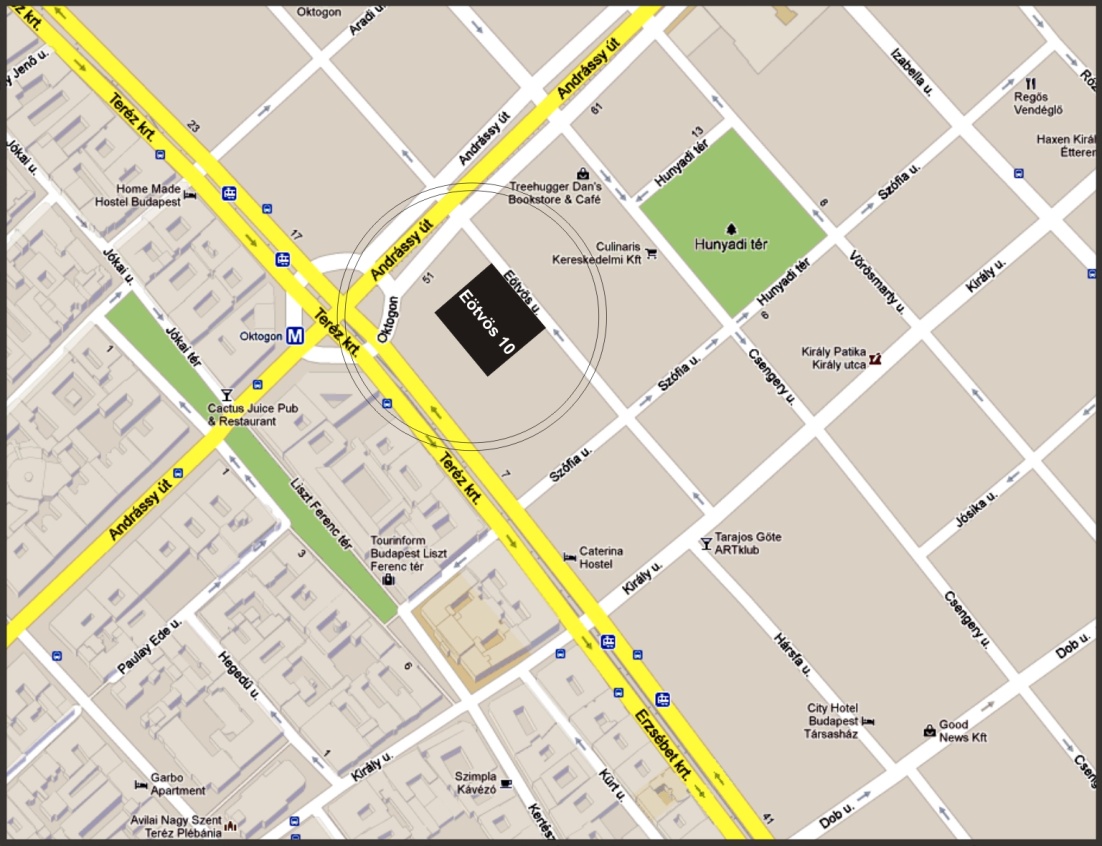 